Math 3	2.1 Features of Functions	Unit 2EQ:  What is a function?  How do we state the domain, range, and intervals in/decreasing?Relation:  		Function:  		Domain:  		Range:  		Determining if a Set of Ordered Pairs is a FunctionExample 1:   What are the domain and range of this relation?  {(-4, 0), (-3, 1), (0, -2), (1, 2), (3, 3)}Domain:					Range:					Is this a function?Determining if a Graph is a FunctionExample 1:  Are the following functions?  Explain why or why not.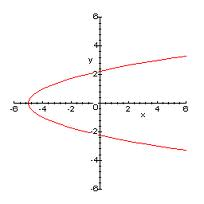 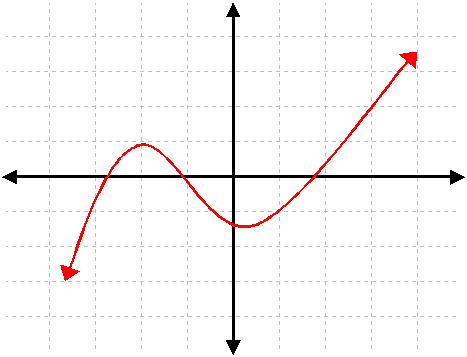 Determining if an Equation is a FunctionTwo things cannot be true:y cannot be in absolute value barsy cannot be raised to an even power
Example 2: State whether the following equations are functions:y = x2 + 2				b.    x = y2 – 3y					c.    y = 3x	Constant, Increasing, and Decreasing IntervalsIntervals Increasing:  	Intervals Decreasing:  	Constant Intervals:  	Example 3:  Given each representation of a function, determine the domain and range.  Then, determine the intervals in which the function is increasing, decreasing, and/or constant. 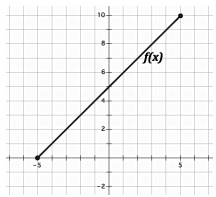 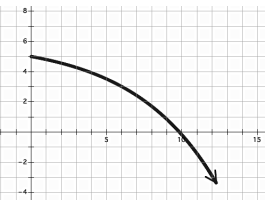 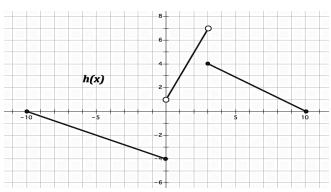 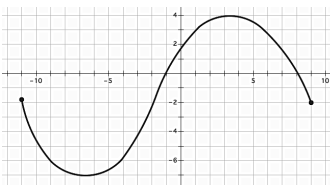 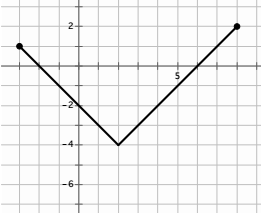 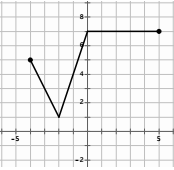 